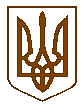 УКРАЇНАБілокриницька   сільська   радаРівненського   району    Рівненської    області(одинадцята  чергова сесія сьомого скликання)ПРОЕКТ  РІШЕННЯвід  30 вересня  2016 року                                                                                                                                                     Про перейменування вулицьВраховуючи пропозиції депутатів сільської ради з упорядкування найменувань вулиць сіл Білокриницької сільської ради та керуючись пунктом 6 статті 7 Закону України «Про засудження комуністичного та націонал-соціалістичного (нацистського) тоталітарних режимів в Україні та заборону пропаганди їхньої символіки», пунктом 2 частини 1 статті 37 Закону України «Про місцеве самоврядування в Україні», сесія Білокриницької сільської радиВИРІШИЛА:Погодити перейменування: вул. Ватутіна на вул. _____________ в с. Біла Криниця;вул. Радгоспна на вул. _____________ в с. Біла Криниця;вул. Кузнєцова на вул. _____________ в с. Біла Криниця;вул. Гагаріна на вул. _____________ в с. Біла Криниця;вул. Приходька на вул. _____________ в с. Біла Криниця;вул. Жукова  на вул. _____________ в с. Глинки;вул. Н. Куреші на вул. _____________ в с. Антопіль.Донести до відома жителів сіл Білокриницької сільської ради інформацію стосовно перейменування вулиць згідно п.1 даного рішення. Т.в.о. секретарю сільської ради подати інформацію до ДП «Національні інформаційні системи», щодо внесення перейменованих назв вулиць до словника вулиць с. Біла Криниця, с. Антопіль та                            с. Глинки.Контроль за виконанням цього рішення покласти на т.в.о. секретаря сільської ради, О. Казмірчук та культурно-масову комісію  ради.Сільський голова                                                                                      Т. ГончарукПленарне засідання одинадцятої чергової сесії Білокриницької сільської ради сьомого скликання30 вересня  2016 року
ВІДОМІСТЬдля поіменного голосування з питання:«Про перейменування вулиць»Голосували:    «за» - 		                          «проти» - 	0	                          «утримався» - 	0	                          «не голосував» - 	0	Голова комісії                                                                      ____________________Секретар комісії                                                                   ____________________Член комісії                                                                          ____________________№з/пПрізвище, ім’я, по батьковіЗаПротиУтри-мавсяНе приймав участь в голосу-ванні1.Гончарук Тетяна Володимирівна2.Галябар Роман Олександрович3.Власюк Світлана Андріївна4.Данилюк Наталія Васидівна5.Семенюк Марія Петрівна6.Дем'янчук Віталій Григорович7.Зданевич Оксана Данилівна8.Кисіль Тетяна Михайлівна9.Панчук Ярослав Петрович10.Ящук Оксана Костянтинівна11.Целюк Тетяна Лонгінівна12.Плетьонка Андрій Васильович13.Вовчик Юрій Анатолійович14.Дубіч Анатолі Миколайович15.Захожа Інна Анатоліївна16.Морозюк Оксана Дмитрівна17.Казмірчук Олена Юріївна18.Денисюк Іван Миколайович19.Кравченко Алла Дмитрівна20.Люльчик Валерій Федорович21.Клименко Тарас Володимирович22.Ляшецька Надія Миколаївна23.Ящук Олена АдамівнаВсього:Всього: